Окружающий мирТема «Жизнь земноводных весной»Учебник стр. 83-84На стр.83 прочитай текст. Придумай к нему заголовок.На стр.84 по рисунку расcкажи, как из головастика получается лягушка.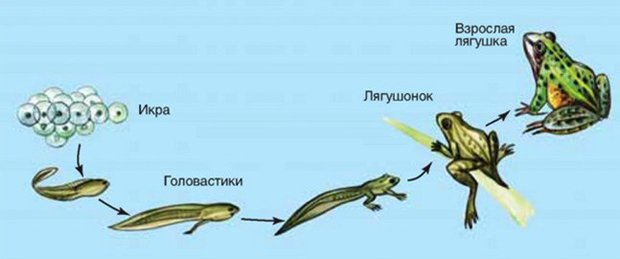 